Example – The ratio of boys to girls in Mrs. Thangaraj’s class is 2 : 3.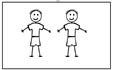 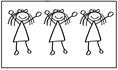 This does not tell us how many students are in her class. It tells us that for every 2 boys there are 3 girls in her class.So, her class could have 6 boys and 9 girls, for a total of 15 students.	Notice that it is still true that for every 2 boys there are 3 girls.Two ratios are equivalent if one is a multiple of the other.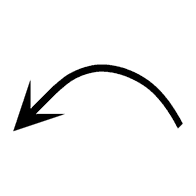 The scale factor is 3. These ratios are equivalent.Wait, are these ratios equivalent?Determine the scale factor for each of the following proportions.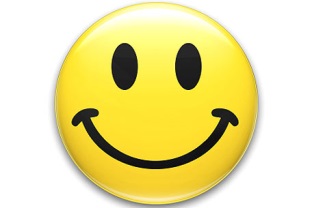 And a super hard problem….The ratio of boys to girls in Mrs. G’s class is 3 : 4. There are 21 students in her class. How many boys and girls are in her class?In Ms. Thangaraj’s closet, the ratio of heels to flats is  3: 1.  If she has 16 pairs of shoes, how many heels and flats does she have?Aisha buys apples and bananas at Loblaws. She tells Prakash that the ratio of apples to bananas is 4:7.  Prakash counts the fruit and sees that she has bought 24 fruit in total.  Can her ratio be correct?ProblemIdeasKarissa says that the ratios 3 : 5 and 4 : 6 are equivalent. Is she correct? Hibo says that the ratios    5 : 8 and 15 : 24 are equivalent. Is she correct?ProportionScale FactorMy WorkOr Method 2…2 : 3 = 10 : 155I see that           2 x 5 = 10 and          3 x 5 = 15The fractions are equal, so that means the ratios are equal.3 : 5 = 30 : 507 : 4 = 35 : 20